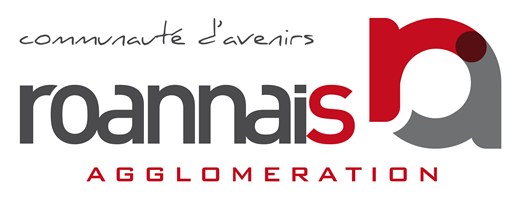 CONSEIL COMMUNAUTAIRESéance publique par diffusion en direct et enregistrement du jeudi 22 avril 2021à 18 h 00Chorum Alain Gilles - rue des Vernes à ROANNE_____ORDRE DU JOURNota bene : Conformément à l’alinéa 1 de l’article 6-II de la Loi n°2020-137 du 14 novembre 2020, autorisant la prorogation de l’état d’urgence sanitaire et portant diverses mesures de gestion de la crise sanitaire, la séance se déroulera sans que le public ne soit autorisé à y assister.Approbation du procès-verbal du conseil communautaire du 28 janvier 2021.ASSEMBLEES1. Exercice des pouvoirs délégués au Président et au bureau – Compte-rendu.ADMINISTRATION GENERALE2. Adoption du pacte de gouvernance.AMENAGEMENT DE L’ESPACE COMMUNAUTAIRE3. Fusion des périmètres des schémas de cohérence territoriale (SCOT) du Nord du Département de la Loire : Avis de Roannais Agglomération.TRANSITION NUMERIQUE ET SYSTEMES D’INFORMATION4. Travaux d’Infrastructures et Génie Civil - Liaison Fibre Optique Villerest / Roannais Agglomération" :  Fonds de concours au SIEL-TE.5. Projet SDN « TRAVAIL COLLABORATIF » - Acquisition de licences « MICROSOFT 365 » : Recours à la centrale d’achats Union Générale des Achats Publics (UGAP) et contrat de mise en œuvre entreprise avec la société MICROSOFT pour toutes licences Microsoft acquisesDECHETS MENAGERS6. Déploiement de la technologie CLIIINK de valorisation du geste de tri du verre adaptable sur les colonnes de tri aériennes et enterrées de Roannais Agglomération - Fourniture, installation et maintenance de la technologie CLIIINK - Marché avec la société SAS TERRADONAMILIEUX AQUATIQUES ET PREVENTION DES INONDATIONS7. Prévention des inondations – Définition du système d’endiguement de la Loire sur les communes de Roanne et du Coteau et demande de régularisation du système d’endiguement en vue de son classement.DEVELOPPEMENT ECONOMIQUE8. Approbation du rapport de gestion de NOVIM – année 2019.AEROPORT9. Travaux de construction d’un nouvel hangar locatif avec installation en toiture de panneaux photovoltaïques – Adhésion à la compétence optionnelle du Syndicat Intercommunal d’Energies de la Loire – Territoire d’Energies Loire (SIEL-Loire) liée « aux actions en matière de maitrise de la demande d’énergie, études et réalisations relatives à la production et distribution d’énergies privilégiant les ressources renouvelables ».TOURISME10. Taxe de séjour – Tarifs et modalités de perception de la taxe de séjour à compter du 1er janvier 2022.11. Budget général – Tourisme – Activités de pleine nature – Tarifs à compter du 1er mai 2021.12. Budget annexe Equipements de tourisme et de loisirs – Train de la Loire - Tarifs à compter du 1er mai 2021.EQUIPEMENTS SPORTIFS13. Centre aquatique Lucien Burdin à Le Coteau – Constat de désaffectation partielle de la piscine d’été du Coteau.ACTIONS CULTURELLES14. Conservatoire d’agglomération Musique, Danse et Théâtre – Avenant 1 à la convention partenariale pour le dispositif ZICONORD avec les communes de Roanne, Riorges et Mably et le Conseil départemental de la Loire.15. Conservatoire d’agglomération musique, danse et théâtre : tarifs pour l’année scolaire 2021-2022.TRANSPORTS16. Avenant n°4 à la Convention cadre relative à la mise en œuvre et au fonctionnement d’OùRA en Région Auvergne-Rhône-Alpes.17. Organisation de services de transport routier scolaire hors ressort territorial : Avenant n°1 à la convention entre la Région Auvergne-Rhône-Alpes et Roannais agglomération.18. Avenant n°1 à la convention sur l’organisation et le financement des transports publics routiers de voyageurs sur le périmètre de Roannais Agglomération avec la Région Auvergne-Rhône-Alpes.19. Délégation de service public (DSP) pour l’exploitation du service public de transports urbains de l’agglomération roannaise Tarifs des transports urbains et des amendes forfaitaires à compter du 1er septembre 2021.20. Transports publics scolaires : tarifs des transports scolaires et tarifs commerciaux sur les lignes scolaires à partir de la période scolaire 2021-2022.21. Approbation du règlement des transports à compter du 1er septembre 2021.SANTE22. Gestion du Scarabée – Equipement plurifonctionnel à vocations économique et événementielle – Mise à disposition gratuite pour l’ouverture d’un centre de vaccination.